附件2：中大惠亚医院地图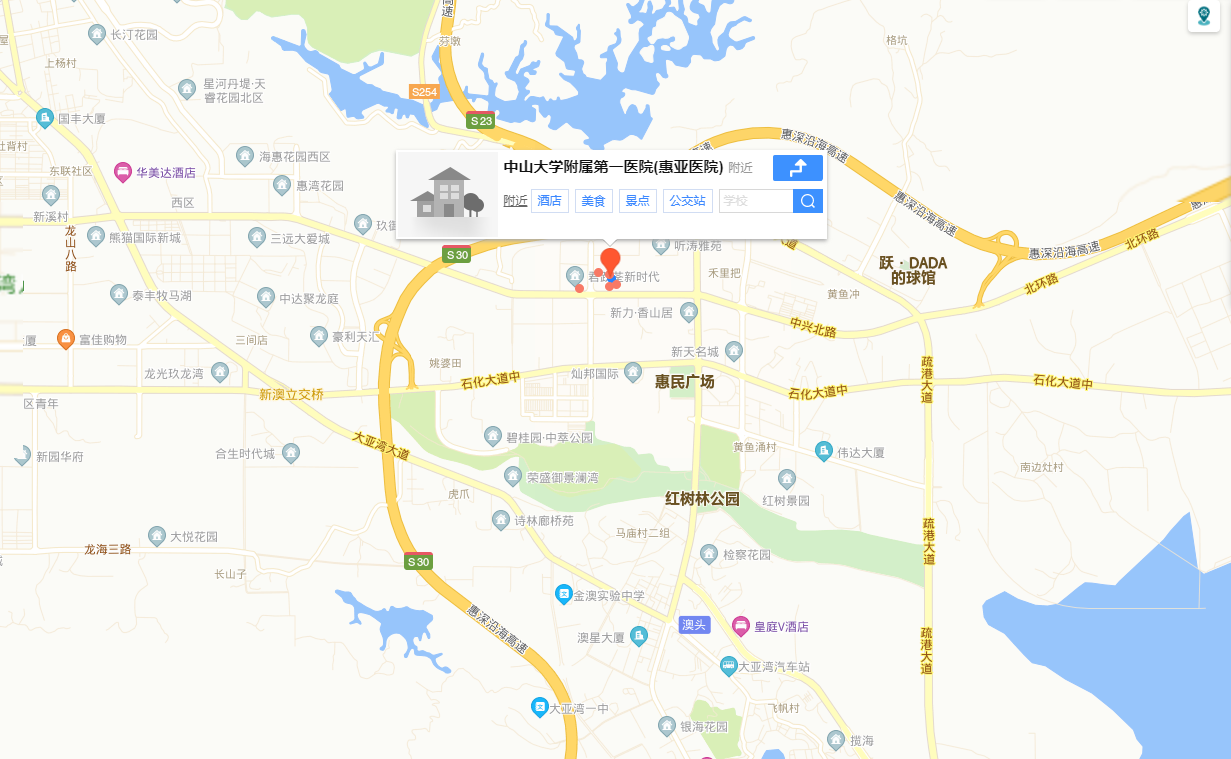 